Zmiany wersja XDo paska okna podglądu konta dodano ID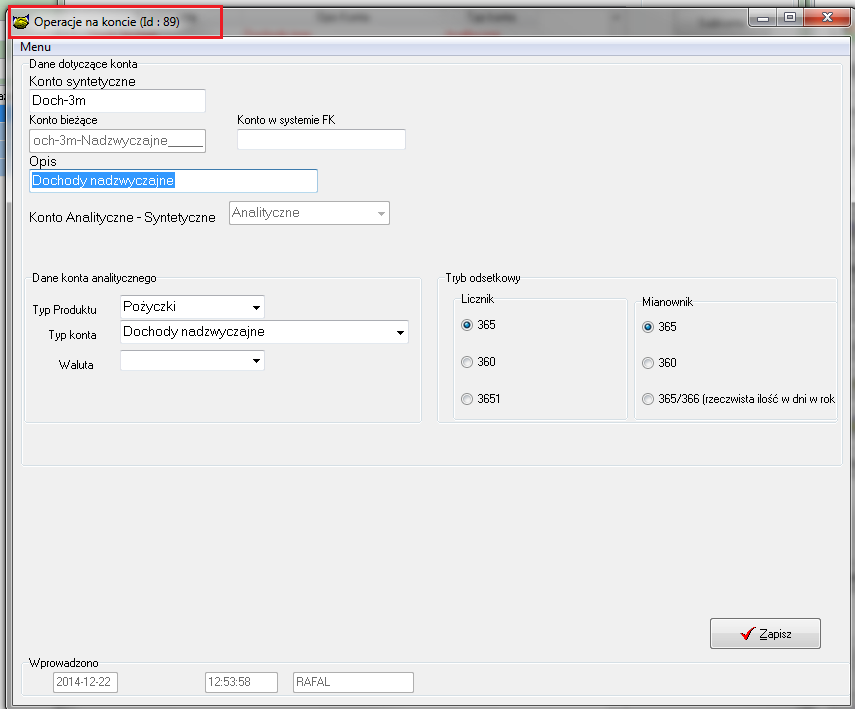 Przy kopiowaniu lub tworzeniu nowego konta „Syntetyczna nazwa konta” ograniczona do 8 znaków. W przypadku nie podania żadnego znaku, syntetyka kont nie zostanie utworzona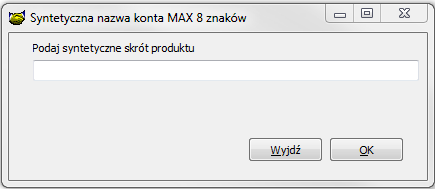 Dodano nowe operacje na znacznikach wprowadzanych do worda- operacje na datach:[liczd<DZIS>]
[liczd<DZIS>+7]
[liczd<DZIS>-<DATAPOD>]
[liczd<DZIS>-<DATAPOD>+4]
[liczd<DZIS>+10-<DATAPOD>]- rok z daty[YEAROF_DATAPOD]
[YEAROF_DZIS]
[YEAROF_liczd<DZIS>+7]Dodano możliwość wybierania aktywnych tabel oprocentowania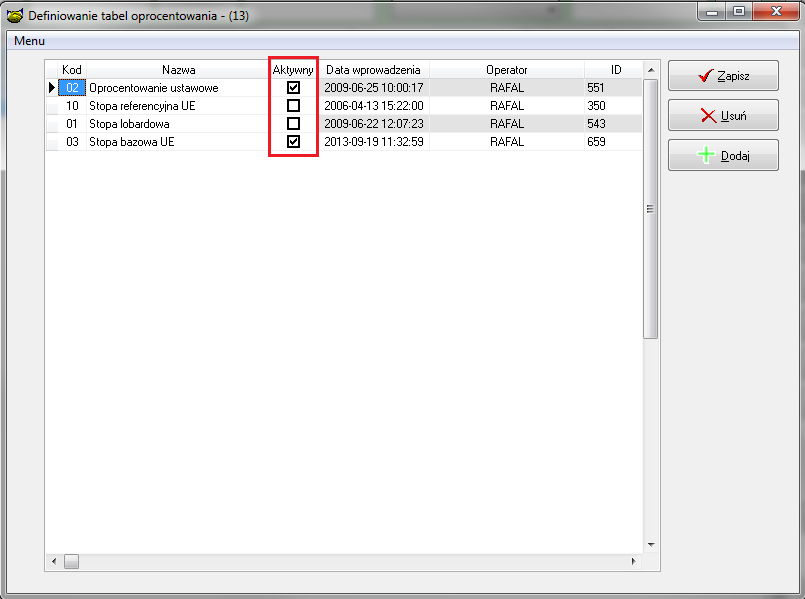 W ekranie symulacji, nowej umowy widoczne będą tylko aktywne tabele oprocentowania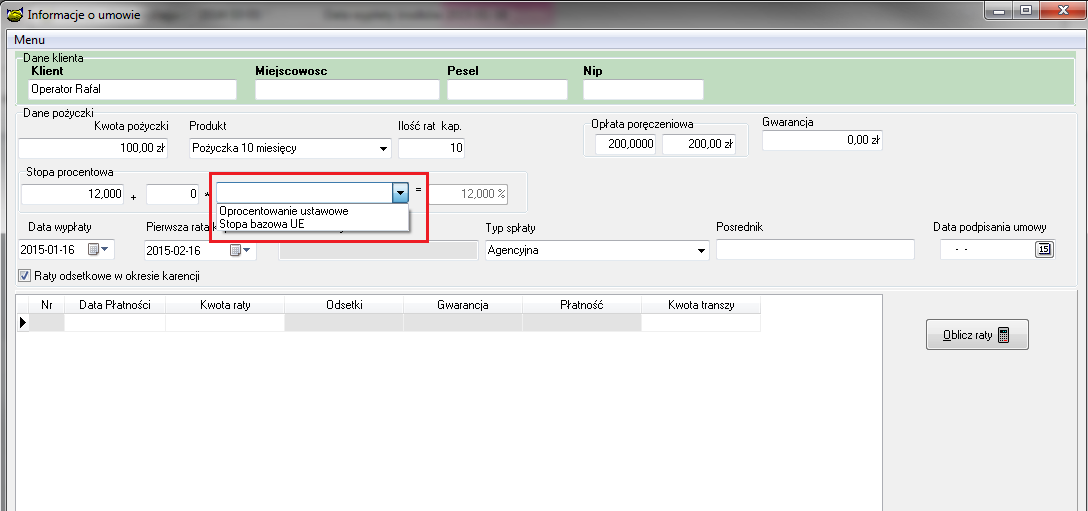 Różne statusy do wybory przy filtrowaniu wniosków w zależności od wyboru pełnego lub skróconego obiegu dokumentówW przypadku krótkiego: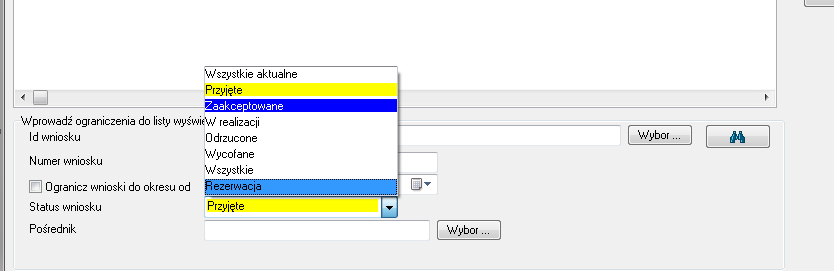 	W przypadku pełnego: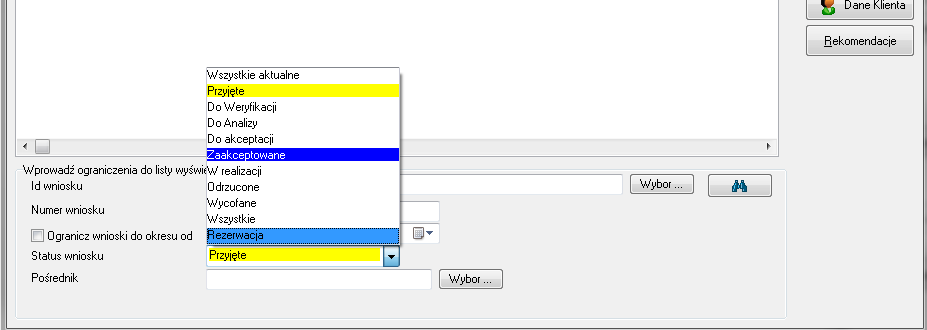 Dla krótkiego obiegu dokumentów zmodyfikowano ekran akceptacji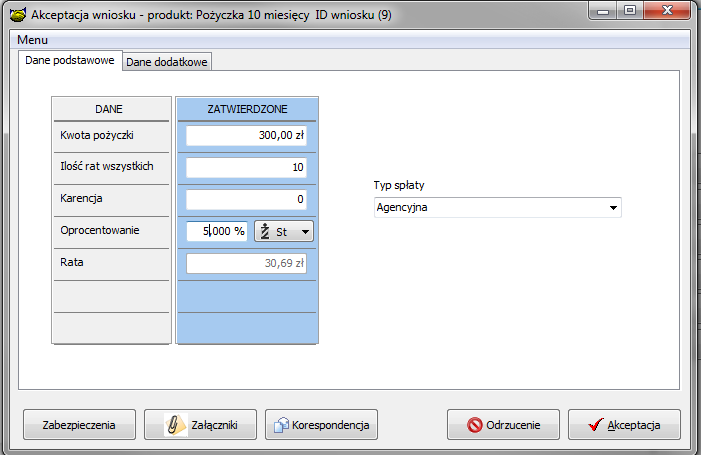 Możliwość definiowania grup produktów. BazaSłowniki Grupy produktów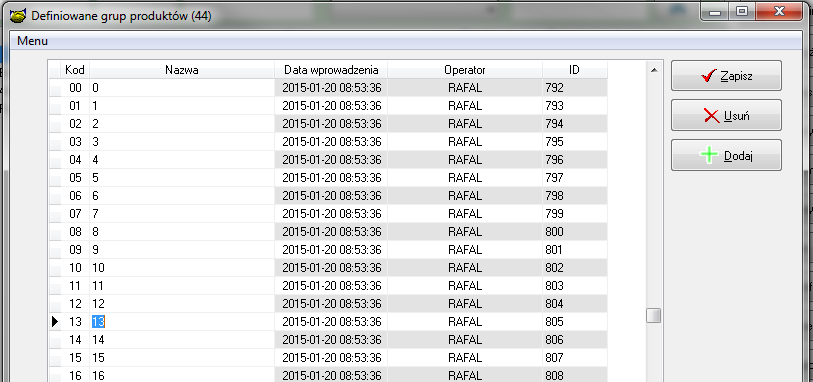 	Wybór grupy odbywa się w danych produktu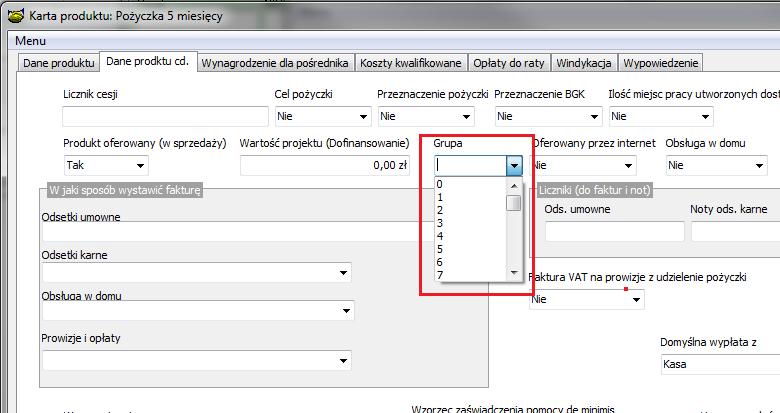 Do raportu Zaległości z podziałem na raty dodano możliwość filtrowania po znacznikach
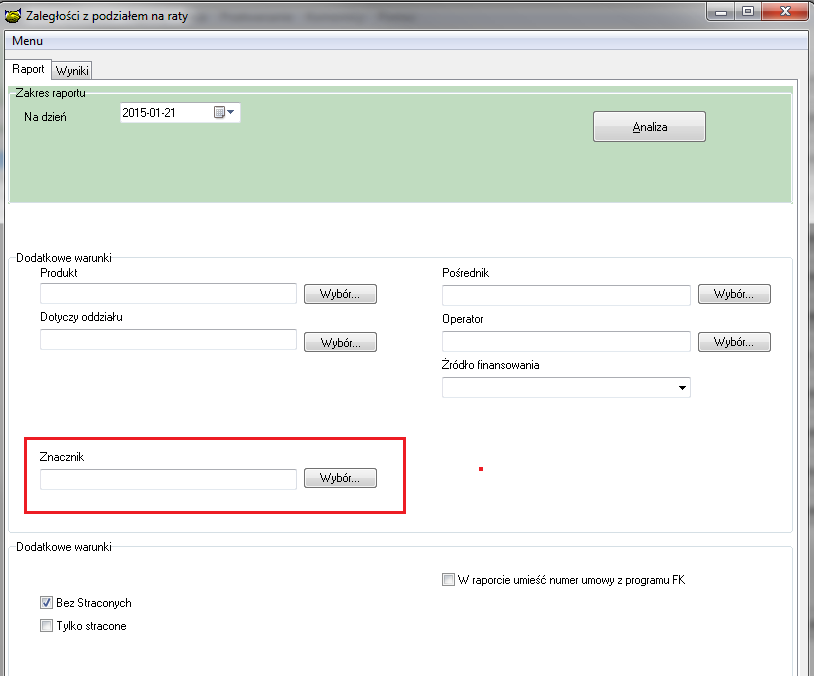 Instalacja1.	Wykonać kopię bazy !2.	Zamienić plik pbaza.exe na aktualny3.	Wykonać instalacje bazy danych opcja Baza->Instalacja wersji 4.17X